02 марта 2021 года   интересно и очень познавательно прошла школьная научно-практическая конференция, в которой приняли участие  ученики нашего класса, это: Спицин Роман, Бахтин Виталий, Ставицкий Иван, Бердюгина Ксения, Якимова Софья и Бессмертный Максим. 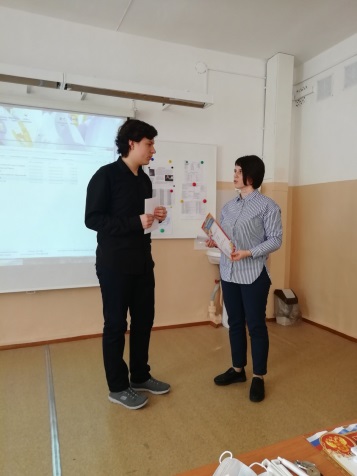 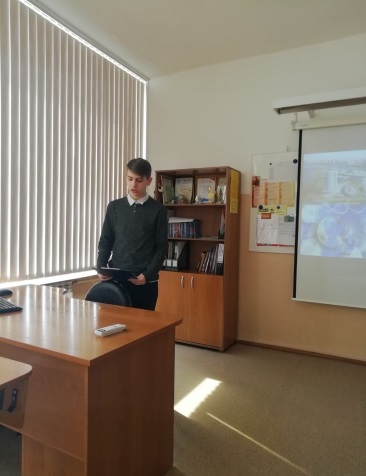 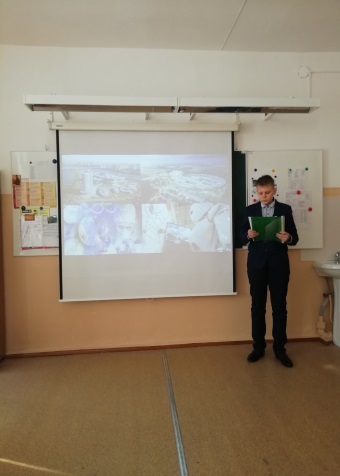 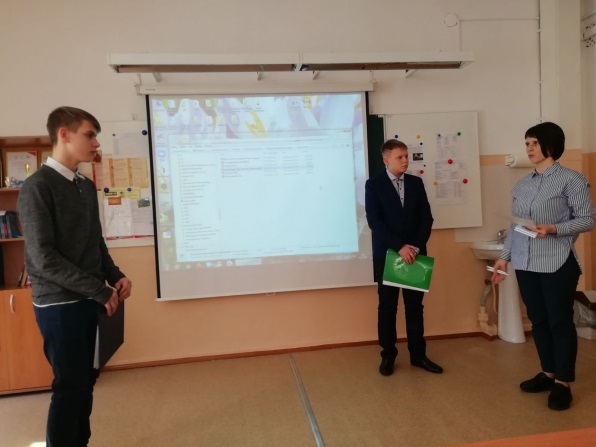 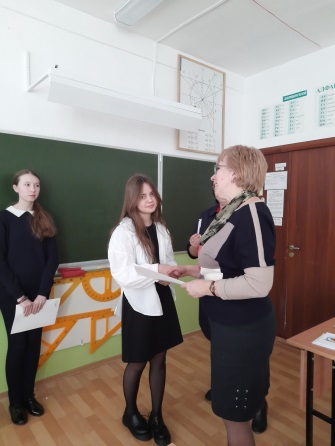 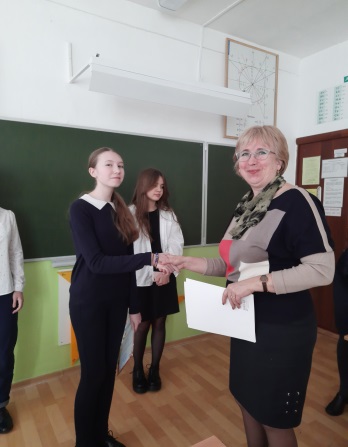 Ребята выступали в разных секциях:   педагогика и психология, математика, география, история России. МОЛОДЦЫ, РЕБЯТА!!!!!!! Удачи вам в районной научно-практической конференции.